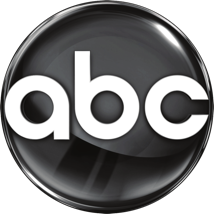 July 21, 2017http://partners.abc.com/bonnie-raitt-and-andra-day-love-sneaking-up-on-you-rise-up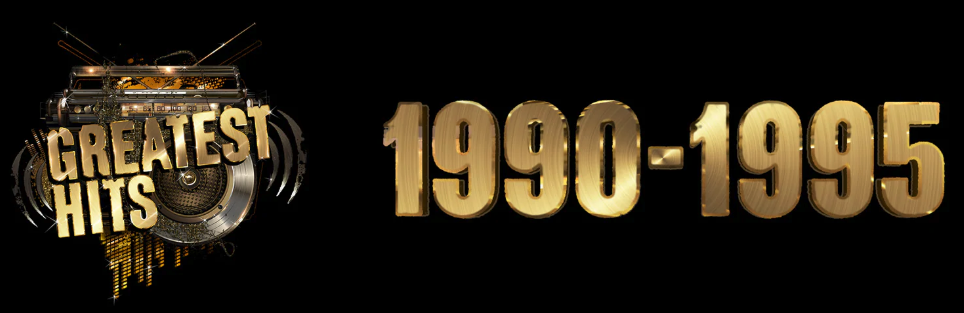 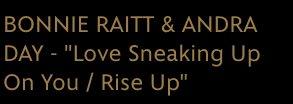 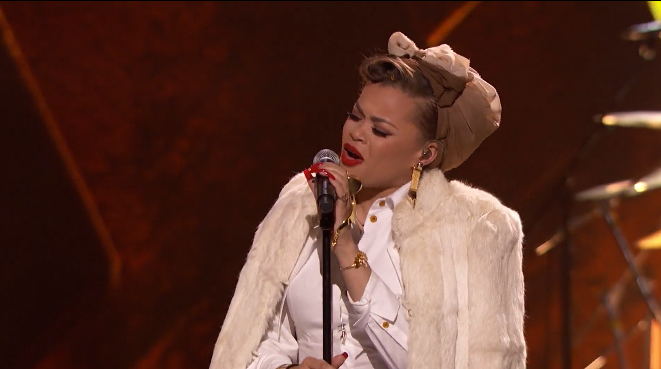 